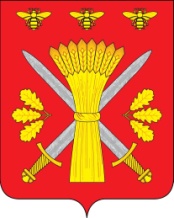 РОССИЙСКАЯ ФЕДЕРАЦИЯОРЛОВСКАЯ ОБЛАСТЬТРОСНЯНСКИЙ РАЙОННЫЙ СОВЕТ НАРОДНЫХ ДЕПУТАТОВРЕШЕНИЕ2 декабря   2021 г.                                                                                   №  16           с.Тросна                                       Принято на пятом заседании районного Совета                                       народных депутатов  шестого созываО приеме полномочий по осуществлениювнешнего муниципального финансового контроля в поселениях, входящих в состав Троснянского района Орловской области              В соответствии с Федеральным законом от 6 октября 2003 года № 131-ФЗ «Об общих принципах организации местного самоуправления в Российской Федерации», Федеральным законом от 7 февраля 2011 года № 6-ФЗ «Об общих принципах организации и деятельности контрольно-счетных органов субъектов Российской Федерации и муниципальных образований»,  руководствуясь   Уставом Троснянского района Орловской области, Троснянский районный Совет народных депутатов решил:1.Поручить Контрольно-ревизионной комиссии Троснянского района  принять полномочия по осуществлению внешнего муниципального финансового контроля  в поселениях, входящих в состав Троснянского  района Орловской области.2.Утвердить порядок заключения соглашений о передаче (приеме) полномочий  по осуществлению внешнего муниципального финансового контроля в поселениях, входящих в состав Троснянского  района Орловской области, между представительными органами поселений, Троснянским районным Советом народных  депутатов и Контрольно-ревизионной комиссией Троснянского района согласно приложению  1 к настоящему решению.3. Утвердить проект соглашения  о передаче Контрольно-ревизионной комиссии Троснянского района  полномочий от поселений  Троснянского района по осуществлению внешнего муниципального финансового контроля согласно приложению 2.4. Решение вступает в силу  с момента обнародования. Председатель районного Совета          И.о.Главы района                                народных депутатов                                                                                                А.Г.Кисель                                                    Н.Н.Волкова                   Приложение  1  к решениюРСНД Троснянского района№___от __________2021года ПОРЯДОКзаключения соглашений о передаче (приеме) полномочий по осуществлению внешнего муниципального финансового контроля в поселениях, входящих в состав Троснянского  района Орловской области, между представительными органами поселений, Троснянским районным Советом народных  депутатов и Контрольно-ревизионной комиссией Троснянского района
1. Общие положения1.1.  Настоящий Порядок определяет последовательность заключения соглашений Советом народных депутатов Троснянского района с органами местного самоуправления сельских поселений, входящих в его состав, о передаче Контрольно-ревизионной комиссии Троснянского района полномочий контрольно-счетного органа поселения по осуществлению внешнего муниципального финансового контроля (далее – Соглашение, полномочия). 1.2. Настоящий Порядок разработан в соответствии с Бюджетным кодексом Российской Федерации, Федеральным законом от 06.10.2003 № 131-ФЗ "Об общих принципах организации местного самоуправления в Российской Федерации", Федеральным законом от 07.02.2011 № 6-ФЗ "Об общих принципах организации и деятельности контрольно-счетных органов субъектов Российской Федерации и муниципальных образований" и Уставом Троснянского района Орловской области.2. Последовательность заключения соглашений о передаче контрольно-ревизионной комиссии Троснянского района полномочий контрольно-счетного органа поселения2.1. Представительный орган поселения, входящего в состав Троснянского района, вправе инициировать передачу полномочий контрольно-счетного органа поселения по осуществлению внешнего муниципального финансового контроля (далее также полномочия) контрольно-ревизионной комиссии Троснянского района.2.2. Представительный орган поселения, использующий право заключить соглашение о передаче полномочий, направляет в Совет народных депутатов Троснянского района решение о передаче полномочий контрольно-счетного органа поселения по осуществлению внешнего муниципального финансового контроля. 2.3. Совет депутатов Троснянского района при участии Контрольно-ревизионной комиссии Троснянского района рассматривает представленные согласно пункту 2.2 решения и информирует представительный орган поселения об одном из следующих решений:1) о согласии ;2) о наличии разногласий;2.4. При наличии разногласий районный Совет народных депутатов Троснянского района, Контрольно-ревизионная комиссия Троснянского района и представительный орган поселения взаимодействуют между собой до разрешения указанных разногласий. Для урегулирования соответствующих разногласий может создаваться рабочая группа с включением равного количества представителей от каждой из сторон. В состав рабочей группы также включаются депутаты представительных органов Троснянского района и поселения. По итогам разрешения разногласий готовится проект решения, максимально учитывающий интересы сторон. 2.5. Решение представительного органа поселения о передаче полномочий по осуществлению внешнего муниципального финансового контроля должно содержать следующие сведения: - наименование передаваемых полномочий; - срок, на который передаются полномочия;2.6. Районный Совет народных депутатов Троснянского района рассматривает представленные решения на ближайшем заседании представительного органа Троснянского района.Решение районного Совета  народных депутатов Троснянского района о принятии контрольно-ревизионной комиссией Троснянского района полномочий контрольно-счетного органа поселения по осуществлению внешнего муниципального финансового контроля и заключении соглашения оформляется в виде соответствующего правового акта представительного органа Троснянского района. 2.8. Соглашение о передаче Контрольно-ревизионной комиссии Троснянского района полномочий контрольно-счетного органа поселения по осуществлению внешнего муниципального финансового контроля подлежит опубликованию на официальном сайте органов местного самоуправления муниципального образования Троснянский район в сети «Интернет».2.9. Передача поселением полномочий Троснянскому району отражается в решении Совета депутатов о бюджете Троснянского района (о внесении изменений в решение Совета депутатов о бюджете Троаснянского района). ______________________________Приложение № 2  к решениюРСНД Троснянского района№___от __________2021года СОГЛАШЕНИЕо передаче полномочий по осуществлениювнешнего муниципального финансового контроля.№ __с.Тросна                                                                                                  « __ »_______ 20__ годаВ целях реализации норм Бюджетного кодекса РФ, в соответствии с Федеральным законом от 06.10.2003 г. № 131-ФЗ «Об общих принципах организации местного самоуправления в Российской Федерации», Федеральным законом от 07.12.2011 г. № 6-ФЗ «Об общих принципах организации и деятельности контрольно-счетных органов субъектов Российской Федерации и муниципальных образований»,Троснянский районный Совет народных депутатов (далее – представительный орган муниципального образования Троснянский район) в лице его председателя А.Г.Кисель, действующего на основании Устава муниципального образования Троснянский район, Контрольно-ревизионная комиссия Троснянского района (далее - контрольно-ревизионная комиссия) в лице председателя КРК , действующей на основании Положения о контрольно-ревизионной комиссии Троснянского района, Совет сельского поселения народных депутатов Троснянского района (далее - представительный орган поселения) в лице его председателя, действующей на основании Устава и Решения сельского Совета Троснянского сельского поселения от _________ далее именуемые «Стороны», заключили настоящее Соглашение во исполнение решения районного Совета народных депутатов от ___________  № ____  о нижеследующем.1. Предмет Соглашения1.1. Предметом настоящего Соглашения является передача Контрольно-ревизионной комиссии Троснянского района полномочий по осуществлению внешнего муниципального финансового контроля и передача из бюджета Троснянского сельского поселения _______________________________ рублей в бюджет Троснянского района межбюджетных трансфертов на осуществление переданных полномочий.1.2. Контрольно-ревизионной комиссии передаются полномочия контрольно-счетного органа поселения, установленные федеральными законами, законами  Орловской области, уставом поселения и нормативными                                                   правовыми актами  поселения.1.3. Внешняя проверка годового отчета об исполнении бюджета поселения и экспертиза проекта бюджета поселения ежегодно включаются в план работы контрольно-ревизионной комиссии.1.4. Другие контрольные и экспертно-аналитические мероприятия включаются в план работы контрольно–ревизионной комиссии на основании  предложений органов местного самоуправления поселения, представляемых в сроки, установленные для формирования плана работы ревизионной комиссии. Контрольные и экспертно-аналитические мероприятия в соответствии с настоящим соглашением включаются в план работы контрольно-ревизионной комиссии отдельным разделом (подразделом). Количество указанных мероприятий определяется  с учетом средств, переданных на исполнение полномочий.2. Срок действия Соглашения2.1. Соглашение заключено на срок полномочий представительного органа и действует в период  с 1 января 2022года по 31 декабря 2026 года.2.2. В случае письменного обращения какой-либо из сторон о прекращении действия Соглашения, направленного до истечения срока действия Соглашения, Соглашение  расторгается.2.3. В случае если решением представительного органа поселения о бюджете поселения не будут утверждены межбюджетные трансферты бюджету муниципального района, предусмотренные настоящим Соглашением, действие Соглашения приостанавливается с начала финансового года до момента утверждения соответствующих межбюджетных трансфертов.3. Порядок определения и предоставления ежегодного объема межбюджетных трансфертов3.1. Объем межбюджетных трансфертов на очередной год, предоставляемых из бюджета поселения в бюджет муниципального района на осуществление полномочий, предусмотренных настоящим Соглашением, определяется как произведение следующих множителей:стандартные расходы на оплату труда;индекс роста оплаты труда;коэффициент иных затрат;3.2. Стандартные расходы на оплату труда устанавливаются в размере  среднего фонда оплаты труда с начислениями ведущего специалиста администрации Троснянского района  и доли рабочего времени, затраченного на осуществление указанных полномочий.3.3. Индекс роста оплаты труда равен темпу роста должностных окладов сотрудников КРК в очередном году. 3.4.  Коэффициент иных затрат устанавливается равным 0,1.3.5. Расчетный объем межбюджетных трансфертов на очередной год и значения показателей, использованных при расчете, доводятся контрольно-ревизионной комиссии до представительного органа и администрации поселения не позднее, чем за 3 месяца до начала очередного года. 3.6. Объем межбюджетных трансфертов на 20__ год, определенный в установленном выше порядке, равен ______________ рублей.3.7. Для проведения контрольно-ревизионной комиссией контрольных и экспертно-аналитических, внеплановых мероприятий в соответствии с предложениями органов местного самоуправления поселения, может предоставляться дополнительный объем межбюджетных трансфертов, размер которого определяется дополнительным соглашением в установленном настоящим Соглашением порядке.3.8. Расходы бюджета поселения на предоставление межбюджетных трансфертов планируются и исполняются по соответствующему разделу бюджетной классификации .3.9. Перечисление межбюджетных трансфертов администрацией сельского поселения Троснянского района осуществляется путем перечисления денежных средств на реквизиты Контрольно-ревизионной комиссии Троснянского района:ИНН получателя – 5724003252,КПП получателя – 572401001,Получатель – ОФК по Троснянскому району (Контрольно-ревизионная комиссия  Троснянского района л/с _____________),Банк получателя –Троснянский Филиал СБ РФ 8595/0071 ,БИК банка – 045402601Счет получателя ______________________Код бюджетной классификации доходов бюджета муниципального образования Троснянский район – ______________________,ОКТМО – 54654430101. 4. Права и обязанности сторон4.1. Представительный орган Троснянского  района:4.1.1. устанавливает в муниципальных правовых актах полномочия контрольно-ревизионной комиссии   по осуществлению предусмотренных настоящим Соглашением полномочий;4.1.2. устанавливает штатную численность контрольно-ревизионной комиссии с учетом необходимости осуществления предусмотренных настоящим Соглашением полномочий;4.1.3. может устанавливать случаи и порядок использования собственных материальных ресурсов и финансовых средств бюджета муниципального образования Троснянский район для осуществления,  предусмотренных настоящим Соглашением полномочий;4.1.4. получает от контрольно-ревизионной комиссии  информацию об осуществлении предусмотренных настоящим Соглашением полномочий и результатах проведенных контрольных и экспертно-аналитических мероприятиях.4.2. Контрольно-ревизионная комиссия Троснянского района:4.2.1. включает в планы своей работы:ежегодно - внешнюю проверку годового отчета об исполнении бюджета поселения и экспертизу проекта бюджета поселения;в сроки, не противоречащие законодательству – иные контрольные и экспертно-аналитические мероприятия с учетом финансовых средств на их исполнение;4.2.2. проводит предусмотренные планом своей работы мероприятия в сроки, определенные по согласованию с инициатором проведения мероприятия (если сроки не установлены законодательством);4.2.3. для подготовки к внешней проверке годового отчета об исполнении бюджета поселения имеет право в течение соответствующего года осуществлять контроль за исполнением бюджета поселения и использованием средств бюджета поселения;4.2.4. определяет формы, цели, задачи и исполнителей проводимых мероприятий, способы их проведения, проверяемые органы и организации в соответствии со своим регламентом и стандартами внешнего муниципального финансового контроля и с учетом предложений инициатора проведения мероприятия;4.2.5. имеет право проводить контрольные и экспертно-аналитические мероприятия совместно с другими органами и организациями, с привлечением их специалистов и независимых экспертов;4.2.6. направляет отчеты и заключения по результатам проведенных мероприятий представительному органу поселения, вправе направлять указанные материалы иным органам местного самоуправления поселения;4.2.7. размещает информацию о проведенных мероприятиях на своем официальном сайте в сети «Интернет»;4.2.8. направляет представления и предписания администрации поселения, другим проверяемым органам и организациям, принимает другие предусмотренные законодательством меры по устранению и предотвращению выявляемых нарушений;4.2.9. при выявлении возможностей по совершенствованию бюджетного процесса, системы управления и распоряжения имуществом, находящимся в собственности поселения, вправе направлять органам местного самоуправления поселения соответствующие предложения;4.2.10. в случае возникновения препятствий для осуществления предусмотренных настоящим Соглашением полномочий может обращаться в представительный орган поселения  с предложениями по их устранению;4.2.11. обеспечивает использование средств, предусмотренных настоящим Соглашением, межбюджетных трансфертов исключительно на оплату труда своих работников с начислениями и материально-техническое обеспечение своей деятельности;4.2.12. имеет право использовать средства, предусмотренных настоящим Соглашением, межбюджетных трансфертов на компенсацию расходов, осуществленных до поступления межбюджетных трансфертов в бюджет муниципального  образования Троснянский район;4.2.13. обеспечивает предоставление представительному органу поселения, администрации поселения ежегодных отчетов об использовании предусмотренных настоящим Соглашением межбюджетных трансфертов в срок до 20 числа месяца, следующего за отчетным периодом;4.2.14. ежегодно предоставляет представительному органу поселения   информацию об осуществлении предусмотренных настоящим Соглашением полномочий;4.2.15. имеет право приостановить осуществление предусмотренных настоящим Соглашением полномочий в случае невыполнения настоящего Соглашения в части обеспечения перечисления межбюджетных трансфертов в бюджет муниципального  образования Троснянский район.4.3. Представительный орган поселения:4.3.1. утверждает в решении о бюджете поселения межбюджетные трансферты бюджету муниципального образования Троснянский район на осуществление переданных полномочий в объеме, определенном в соответствии с предусмотренным настоящим Соглашением порядком, и обеспечивает их перечисление в бюджет муниципального образования Троснянский район;4.3.2. направляет в  контрольно-ревизионную комиссию  предложения о проведении контрольных и экспертно-аналитических мероприятий, которые могут включать рекомендации по срокам, целям, задачам и исполнителям проводимых мероприятий, способы их проведения, проверяемые органы и организации;4.3.3. рассматривает отчеты и заключения, а также предложения контрольно-ревизионной комиссии по результатам проведения контрольных и экспертно-аналитических мероприятий;4.3.4. имеет право опубликовывать информацию о проведенных мероприятиях в средствах массовой информации, направлять отчеты и заключения контрольно-счетной палаты;4.3.5. рассматривает обращения контрольно-ревизионной комиссии по поводу устранения препятствий для выполнения предусмотренных настоящим Соглашением полномочий, принимает необходимые для их устранения муниципальные правовые акты;4.3.6. получает отчеты об использовании предусмотренных настоящим Соглашением межбюджетных трансфертов и информацию об осуществлении предусмотренных настоящим Соглашением полномочий;4.3.7. имеет право приостановить перечисление предусмотренных настоящим Соглашением межбюджетных трансфертов в случае невыполнения  контрольно-ревизионной комиссией своих обязательств.4.4. Стороны имеют право принимать иные меры, необходимые для реализации настоящего Соглашения.5. Ответственность сторон5.1. Стороны несут ответственность за неисполнение (ненадлежащее исполнение) предусмотренных настоящим Соглашением обязанностей, в соответствии с законодательством Российской Федерации и настоящим Соглашением.5.2. В случае неисполнения (ненадлежащего исполнения) контрольно-ревизионной комиссией предусмотренных настоящим Соглашением полномочий, представительный орган муниципального образования Троснянский район обеспечивает возврат в бюджет поселения части объема предусмотренных настоящим Соглашением межбюджетных трансфертов, приходящихся на не проведенные (ненадлежащие проведенные) мероприятия.5.3. Ответственность сторон не наступает в случаях предусмотренного настоящим Соглашение приостановления исполнения переданных полномочий и перечисления межбюджетных трансфертов, а также, если неисполнение (ненадлежащее исполнение) обязанностей было допущено вследствие действий администрации муниципального района, администрации поселения или иных третьих лиц.6. Заключительные положения6.1. Настоящее Соглашение вступает в силу с момента его подписания всеми Сторонами.6.2. Изменения и дополнения в настоящее Соглашение могут быть внесены по взаимному согласию Сторон путем составления дополнительного соглашения в письменной форме, являющегося неотъемлемой частью настоящего Соглашения.6.3. Действие настоящего Соглашения может быть прекращено досрочно по соглашению Сторон либо в случае направления представительным органом  муниципального образования Троснянский район или представительным органом поселения другим Сторонам уведомления о расторжении Соглашения.6.4. Соглашение прекращает действие после окончания проводимых в соответствии с ним контрольных и экспертно-аналитических мероприятий, начатых до заключения соглашения (направления уведомления) о прекращении его действия, за исключением случаев, когда соглашением Сторон предусмотрено иное.6.5. Неурегулированные Сторонами споры и разногласия, возникшие при исполнении настоящего Соглашения, подлежат рассмотрению в порядке, предусмотренном законодательством.6.6. Настоящее Соглашение составлено в трех экземплярах, имеющих одинаковую юридическую силу, по одному экземпляру для каждой из Сторон.Председатель  Троснянского районного Совета народных депутатов (И.О. Фамилия)________________________________(Дата подписания)Председатель Совета народных депутатов  сельского поселения Троснянского района(И.О. Фамилия)__________________________(Дата подписания)Председатель контрольно-ревизионной комиссии Троснянского района(И.О. Фамилия)________________________________(Дата подписания)